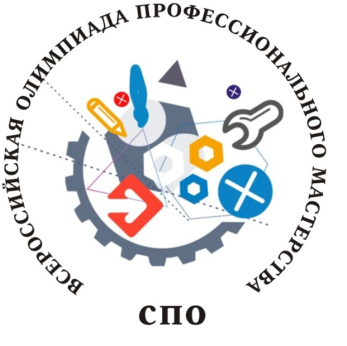 Министерство образования Московской областиГосударственное бюджетное профессиональное образовательноеучреждение Московской области«Коломенский аграрный колледж»(ГБПОУ МО «Коломенский аграрный колледж»)ПРОГРАММАконкурсных испытаний Начального этапаВсероссийской олимпиады профессионального мастерства обучающихся по специальности среднего профессионального образования 35.02.05 «Агрономия» 28 – 29 ноября 2019 г.28 ноября 2019 г.Дата проведения: 28-29 ноября 2019 г.Место проведения: Государственное бюджетное профессиональное образовательное учреждение Московской области «Коломенский аграрный колледж»Адрес: 140412, Московская область, Г. Коломна, Малинское шоссе, д. 36Проезд: от ст. Голутвин: Маршрутное такси № 20 до ост. «Аграрный колледж»; от ст. Коломна: Автобус №1 до ост. «Аграрный колледж».Контактное лицо: Добророднова Юлия Сергеевна, тел. 8-916-557-58-60Директор «Коломенский аграрный колледж»					Зиновьев А.К. Адрес: 140412, Московская область, г. Коломна, Малинское шоссе, д. 36Тел./факс: 8 (496) 616-66-54Сайт: agrokol-kolomna.ru e-mail: info@agrokol.ru8.30-8.40Регистрация участников8.40-8.50Торжественное открытие мероприятия8.50-9.00Жеребьевка, Инструктаж по технике безопасности и охране труда,ознакомление с рабочими местами и техническим оснащением9.00-12.00Выполнение конкурсных заданий I уровня12.00-12.30Обед12.30-16.00Выполнение конкурсных заданий II уровня29 ноября 2019 г.9.00-12.00Выполнение конкурсных заданий II уровня12.00-12.30Обед12.30-14.00Выполнение конкурсных заданий II уровня14.30-15.00Закрытие мероприятия. Награждение победителей и участников начального этапа